Publicado en La Rioja el 24/06/2021 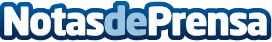 Electromatic Palacios: La industria española acelera su proceso de transformaciónImpulsada por la recuperación de la demanda, un coste de la financiación aceptable y perspectiva de crecimiento de dos dígitos para el año 2020 la industria española acelera su proceso de transformación y robotizaciónDatos de contacto:Electromatic Palacios941 265 160Nota de prensa publicada en: https://www.notasdeprensa.es/electromatic-palacios-la-industria-espanola Categorias: Nacional Inteligencia Artificial y Robótica La Rioja Emprendedores Otras Industrias http://www.notasdeprensa.es